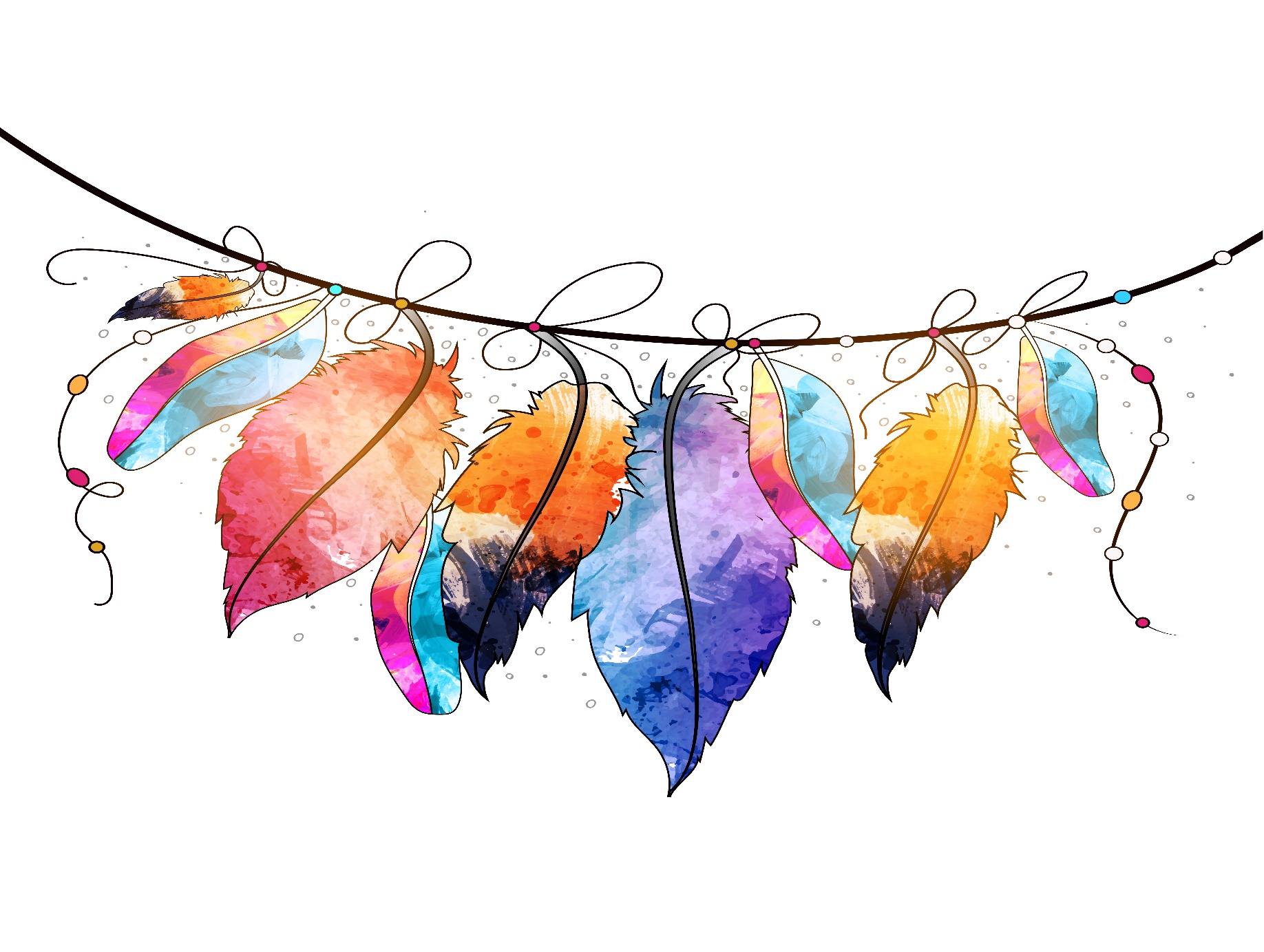 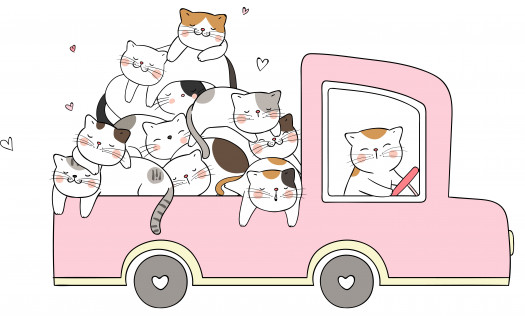 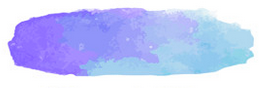 La circonscriptionIEN :	                                                                                                                                          Secrétaire de l’IEN : 	Adresse : 	Téléphone : 	Mail : 	Autres informations 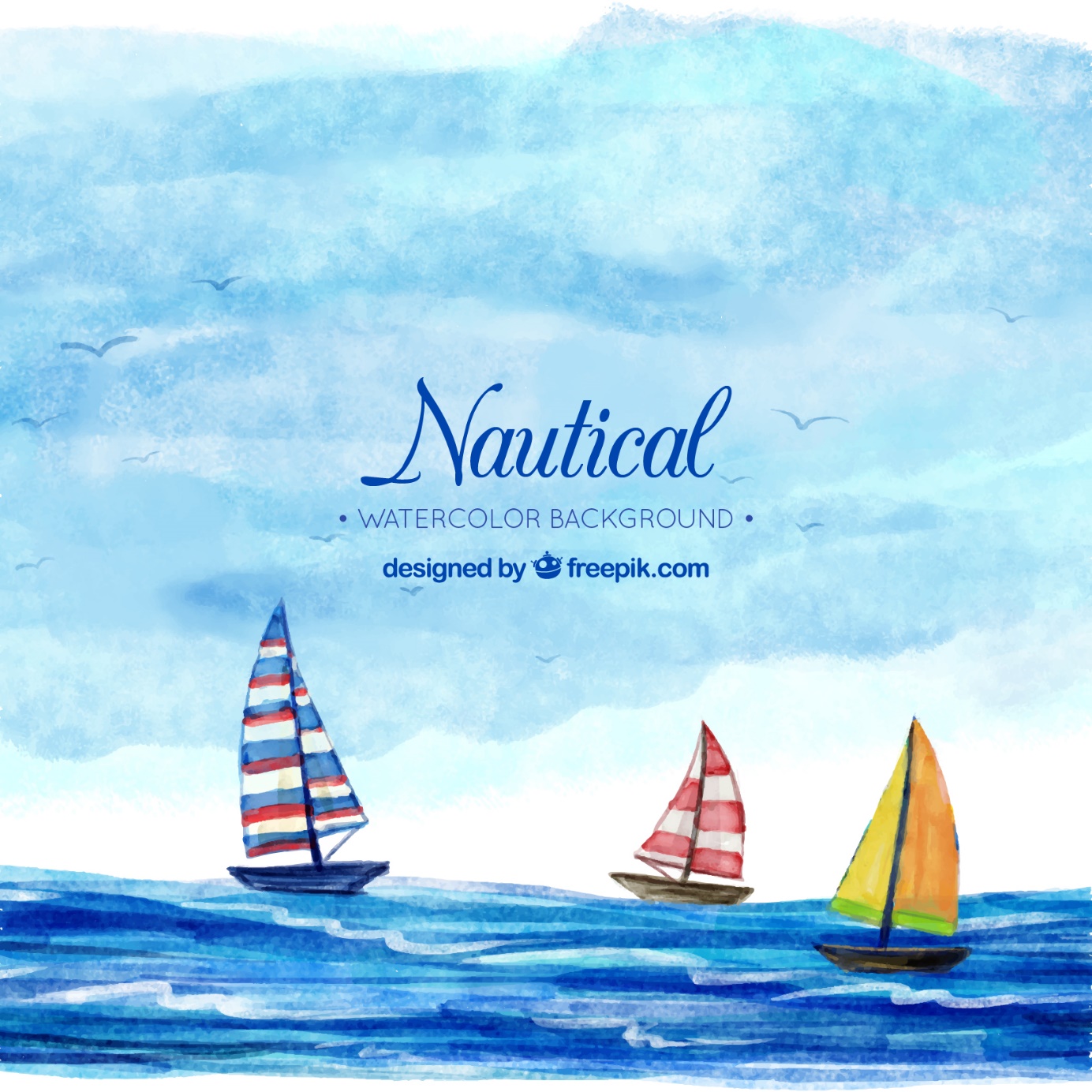 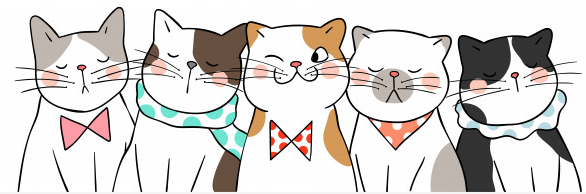 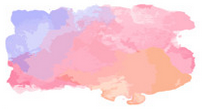 Les collègues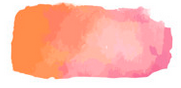 Mairie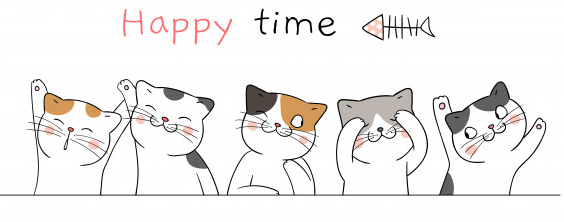 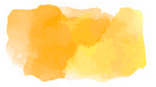 Autres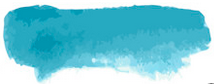 SEPTEMBREOctobre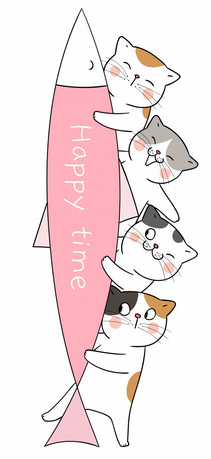 NovembreDécembreJanvierFévriermarsAvrilMaiJuinJuilletAoût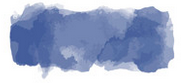 	Les 108 heuresConseils d’école (6h)Animations pédagogiques et formation (18h)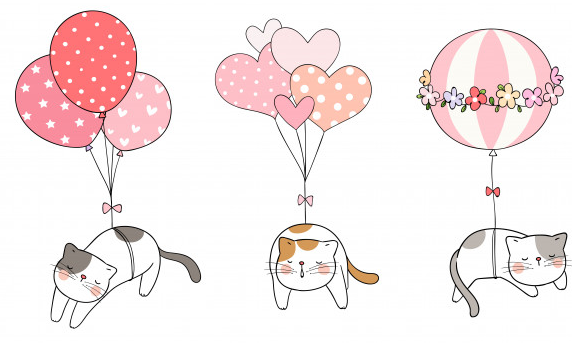 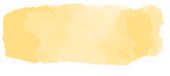 Les 108 heuresConseils des maitres et réunions (24h)Travaux en équipe, liaison inter-cycles, conseil école-collège, relations avec les parents, élaboration et suivi des P.P.SLes 108 heures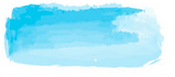 Préparation des APC (24h)Travaux d'organisation des APC et d'articulation des dispositifs d'aideLes 108 heures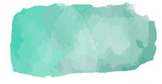  APC (36h)Présence devant les élèves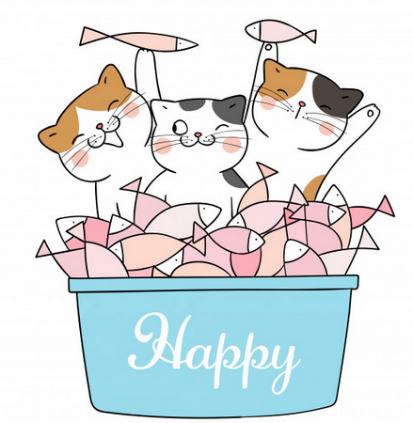 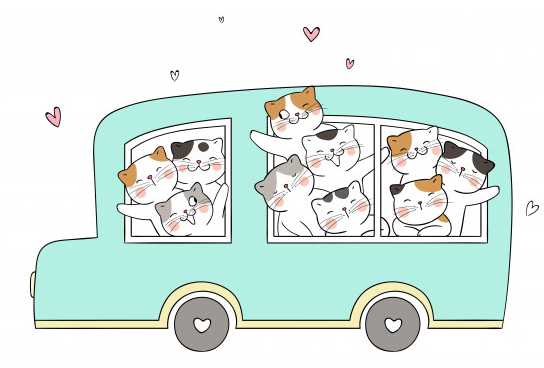 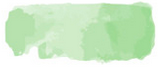 Présence à l’école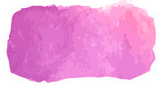 Les prises en chargeA savoir :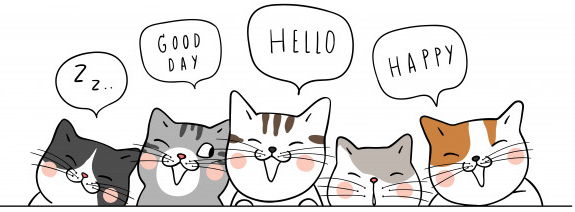 Les papiers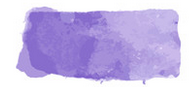 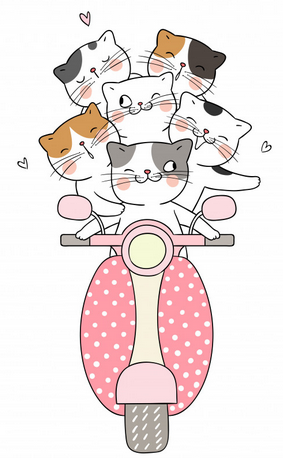 Les particularités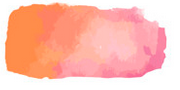 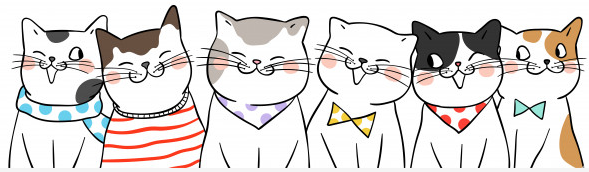 Les APC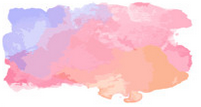 Les APCFICHE DE SUIVI DE SCOLARITÉ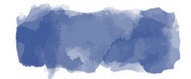 Evènements marquants de l’année A photocopier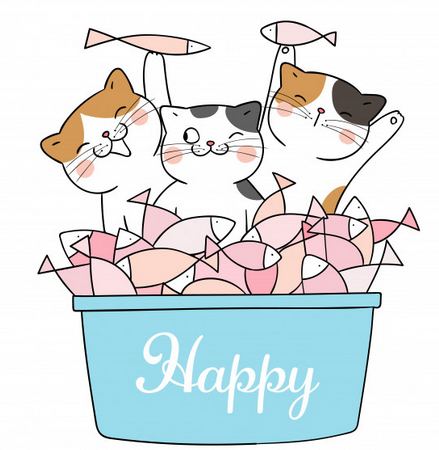 ClasseNomTéléphoneMailNomTéléphoneMailNomTéléphoneMail123456789101112131415161718192021222324252627282930123456789101112131415161718192021222324252627282930311234567891011121314151617181920212223242526272829301234567891011121314151617181920212223242526272829303112345678910111213141516171819202122232425262728293031123456789101112131415161718192021222324252627282912345678910111213141516171819202122232425262728293031123456789101112131415161718192021222324252627282930123456789101112131415161718192021222324252627282930311234567891011121314151617181920212223242526272829301234567891011121314151617181920212223242526272829303112345678910111213141516171819202122232425262728293031DateHorairesDuréeIntitulé______/______/___________h_____ à _____h_________h__________/______/___________h_____ à _____h_________h__________/______/___________h_____ à _____h_________h__________/______/___________h_____ à _____h_________h____DateHorairesDuréeIntitulé______/______/___________h_____ à _____h_________h__________/______/___________h_____ à _____h_________h__________/______/___________h_____ à _____h_________h__________/______/___________h_____ à _____h_________h__________/______/___________h_____ à _____h_________h__________/______/___________h_____ à _____h_________h__________/______/___________h_____ à _____h_________h__________/______/___________h_____ à _____h_________h__________/______/___________h_____ à _____h_________h__________/______/___________h_____ à _____h_________h____DateHorairesDuréeIntitulé______/______/___________h_____ à _____h_________h__________/______/___________h_____ à _____h_________h__________/______/___________h_____ à _____h_________h__________/______/___________h_____ à _____h_________h__________/______/___________h_____ à _____h_________h__________/______/___________h_____ à _____h_________h__________/______/___________h_____ à _____h_________h__________/______/___________h_____ à _____h_________h__________/______/___________h_____ à _____h_________h__________/______/___________h_____ à _____h_________h__________/______/___________h_____ à _____h_________h__________/______/___________h_____ à _____h_________h__________/______/___________h_____ à _____h_________h__________/______/___________h_____ à _____h_________h__________/______/___________h_____ à _____h_________h__________/______/___________h_____ à _____h_________h__________/______/___________h_____ à _____h_________h__________/______/___________h_____ à _____h_________h__________/______/___________h_____ à _____h_________h__________/______/___________h_____ à _____h_________h__________/______/___________h_____ à _____h_________h__________/______/___________h_____ à _____h_________h__________/______/___________h_____ à _____h_________h____DateHorairesDuréeIntitulé______/______/___________h_____ à _____h_________h__________/______/___________h_____ à _____h_________h__________/______/___________h_____ à _____h_________h__________/______/___________h_____ à _____h_________h__________/______/___________h_____ à _____h_________h__________/______/___________h_____ à _____h_________h__________/______/___________h_____ à _____h_________h__________/______/___________h_____ à _____h_________h__________/______/___________h_____ à _____h_________h__________/______/___________h_____ à _____h_________h__________/______/___________h_____ à _____h_________h__________/______/___________h_____ à _____h_________h__________/______/___________h_____ à _____h_________h__________/______/___________h_____ à _____h_________h__________/______/___________h_____ à _____h_________h__________/______/___________h_____ à _____h_________h__________/______/___________h_____ à _____h_________h__________/______/___________h_____ à _____h_________h__________/______/___________h_____ à _____h_________h__________/______/___________h_____ à _____h_________h__________/______/___________h_____ à _____h_________h__________/______/___________h_____ à _____h_________h__________/______/___________h_____ à _____h_________h__________/______/___________h_____ à _____h_________h____DateHorairesDuréeIntituléDu ______/______/______Au ______/______/___________h_____ à _____h_________h____Du ______/______/______Au ______/______/___________h_____ à _____h_________h____Du ______/______/______Au ______/______/___________h_____ à _____h_________h____Du ______/______/______Au ______/______/___________h_____ à _____h_________h____Du ______/______/______Au ______/______/___________h_____ à _____h_________h____Du ______/______/______Au ______/______/___________h_____ à _____h_________h____Du ______/______/______Au ______/______/___________h_____ à _____h_________h____Nom / Prénom Date de naissanceRenseignements particuliersPériscolaireNom / Prénom Date de naissanceRenseignements particuliersPériscolaire1L  M  M  J  VAM / Midi / PM16L  M  M  J  VAM / Midi / PM2L  M  M  J  VAM / Midi / PM17L  M  M  J  VAM / Midi / PM3L  M  M  J  VAM / Midi / PM18L  M  M  J  VAM / Midi / PM4L  M  M  J  VAM / Midi / PM19L  M  M  J  VAM / Midi / PM5L  M  M  J  VAM / Midi / PM20L  M  M  J  VAM / Midi / PM6L  M  M  J  VAM / Midi / PM21L  M  M  J  VAM / Midi / PM7L  M  M  J  VAM / Midi / PM22L  M  M  J  VAM / Midi / PM8L  M  M  J  VAM / Midi / PM23L  M  M  J  VAM / Midi / PM9L  M  M  J  VAM / Midi / PM24L  M  M  J  VAM / Midi / PM10L  M  M  J  VAM / Midi / PM25L  M  M  J  VAM / Midi / PM11L  M  M  J  VAM / Midi / PM26L  M  M  J  VAM / Midi / PM12L  M  M  J  VAM / Midi / PM27L  M  M  J  VAM / Midi / PM13L  M  M  J  VAM / Midi / PM28L  M  M  J  VAM / Midi / PM14L  M  M  J  VAM / Midi / PM29L  M  M  J  VAM / Midi / PM15L  M  M  J  VAM / Midi / PM30L  M  M  J  VAM / Midi / PMLundiMardiMercrediJeudiVendrediMatinTemps périscolaireAprès-MidiAutrePrénomFiche de renseignementsFiche sanitaire d’urgenceAssurance individuelle accidentAssurance responsabilité civile123456789101112131415161718192021222324252627282930Nom/PrénomType de suiviInfos +PériodeDatesElèves Objectif(s)12345Ecole élémentaire Adresse :Ecole élémentaire Adresse :Classe de _____Classe de _____Classe de _____Classe de _____Année scolaire 20___ /20___Année scolaire 20___ /20___Nom :_________________________________________________________Prénom :Prénom :Prénom :___________________N° registre matricule élem : ___________________N° registre matricule élem : ___________________N° registre matricule élem : ___________________N° registre matricule élem : ___________________N° registre matricule élem : ___________________Date de naissance : ___________________Date de naissance : ___________________Date de naissance : ___________________Date de naissance : ___________________Date de naissance : ___________________P1P2P3P4P5APCRased EPsy scolaireMédecin scolaireInfirmière scolaireEquipe éducativeEquipe de suivi de scolaritéPPS ou MDPHOrthophonieCMPPAutreAjouter une feuille de classeur pour : Dates des entretiens avec les parents, des équipes éducatives, des demandes et périodes d’aides RASED, suivi extérieur (nature du soin, nom de l’intervenant et période d’aide), demandes MDPH, mise en place d’un PAI, évènements marquants dans la vie ou la scolarité de l’enfant + Ajouter PPRE, PPS, PAI …Prénom